Üzerinden akım geçen bir  telin yakınında bulunan pusula ibresinde                                                                                                               sapma olduğunu  ………………….                                                                                                         …………………………. fark etmiştir.Üzerinden akım geçen telin etrafında oluşan manyetik alanın büyüklüğü,                                                                                         ……………….. ile doğru, ……………… ile                                                                                                          ters orantılıdır.B=Manyetik alanın birimi ……………..’dır.Manyetik alan vektörel büyüklüktür.Hareketli yükler sayesinde manyetik alan oluşur.Akım geçen telin etrafındaki manyetik alanın yönü sağ el kuralı ile bulunur, baş parmak ………. yönünü, teli saran dört parmak ise ……………… yönünü gösterir. 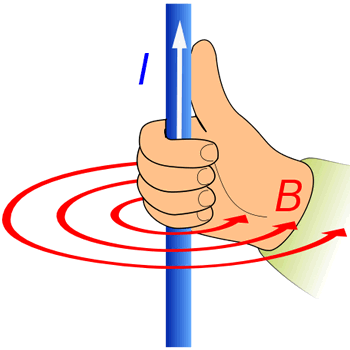 Üzerinden akım geçen halkanın, merkezinde oluşan manyetik alanın büyüklüğü,  ………………. ile doğru, ……………….ile ters orantılıdır.B=Başparmak akımın yönünü, teli saran ve halkanın merkezine işaret eden dört parmak ise manyetik alanın yönünü verir. 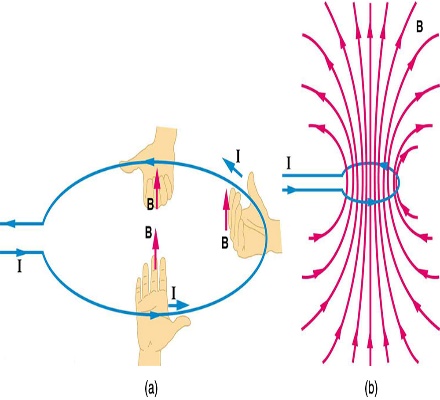 Üzerinden akım geçen akım makarasının ekseninde oluşan manyetik alanın büyüklüğü, …………………  ve …………….. ile doğru, ………………… ile ters orantılıdır.B = Akım makarasını saran dört parmağın işaret ettiği yön ………….. yönünü gösterecek şekilde konulduğunda, başparmağın işaret ettiği yön ……………………… yönüdür. 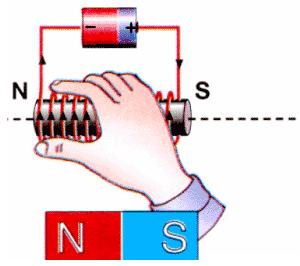 Fransız bilim adamı Dominique-François Arago (1786-1853), akım makarasının mıknatıs olarak kullanılabileceğini keşfederek, elekromıknatısı hayatımıza katmıştır.ÇIKMIŞ SORULAR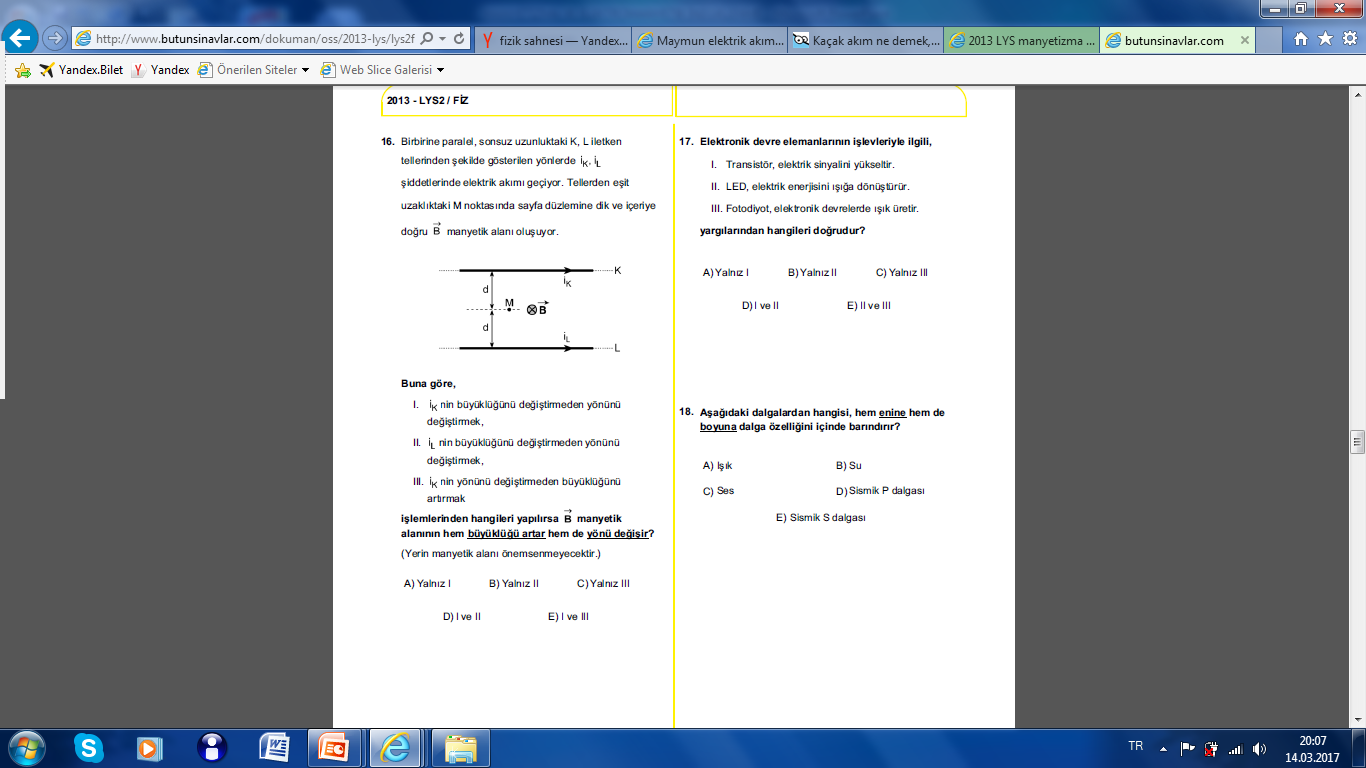 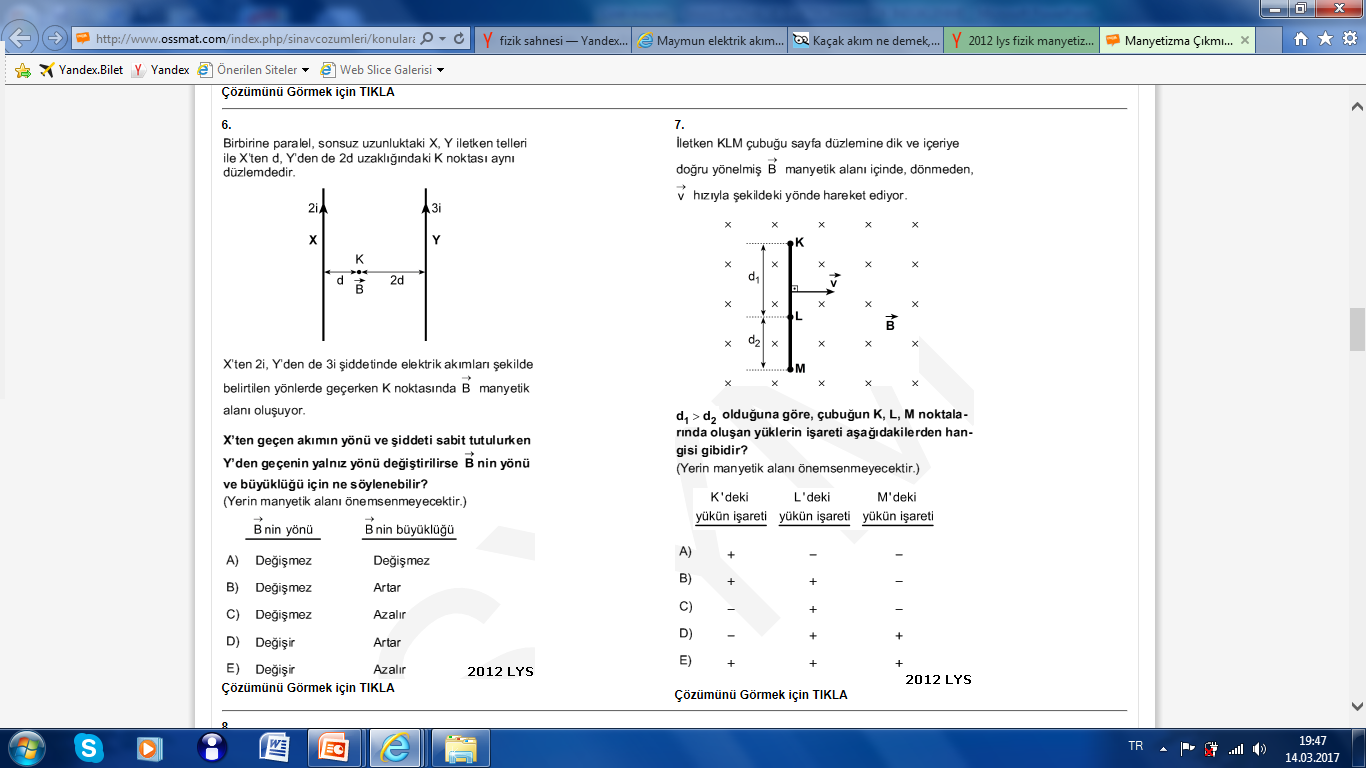 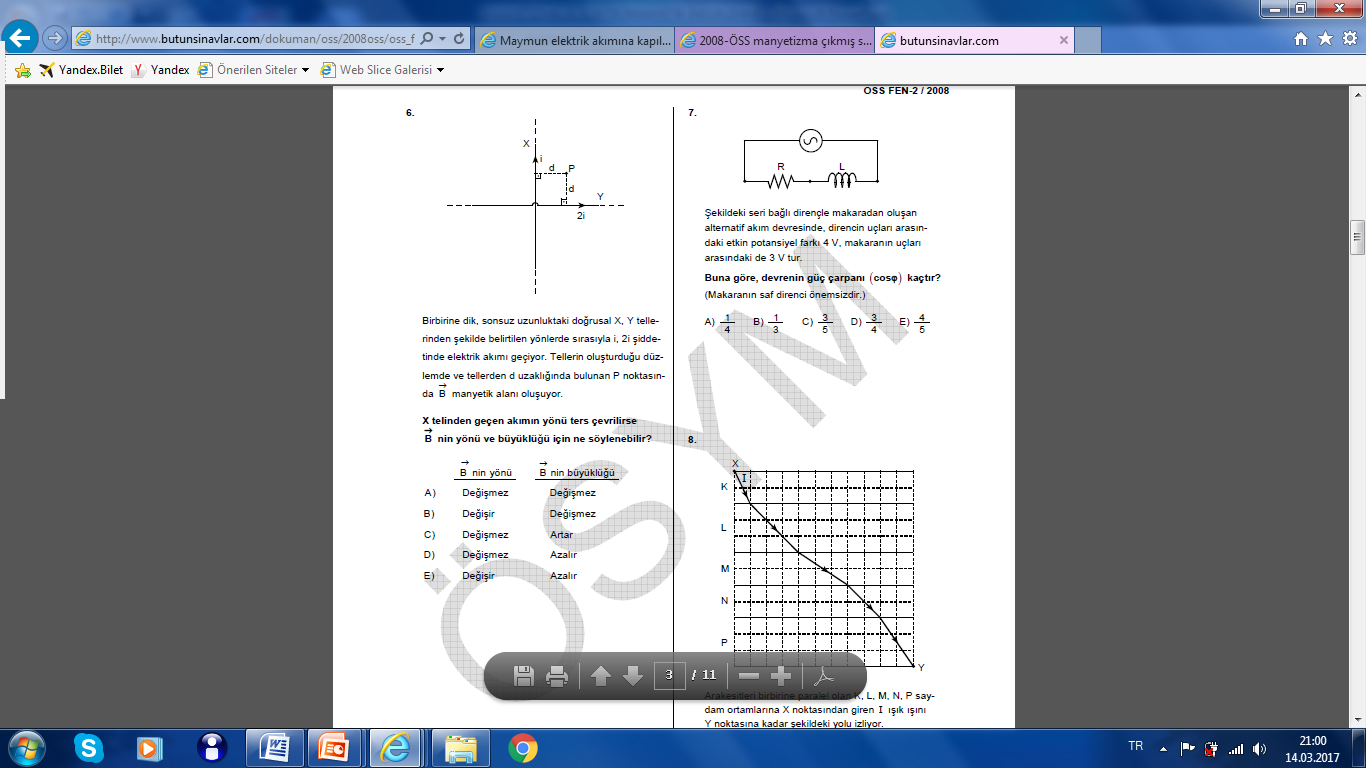 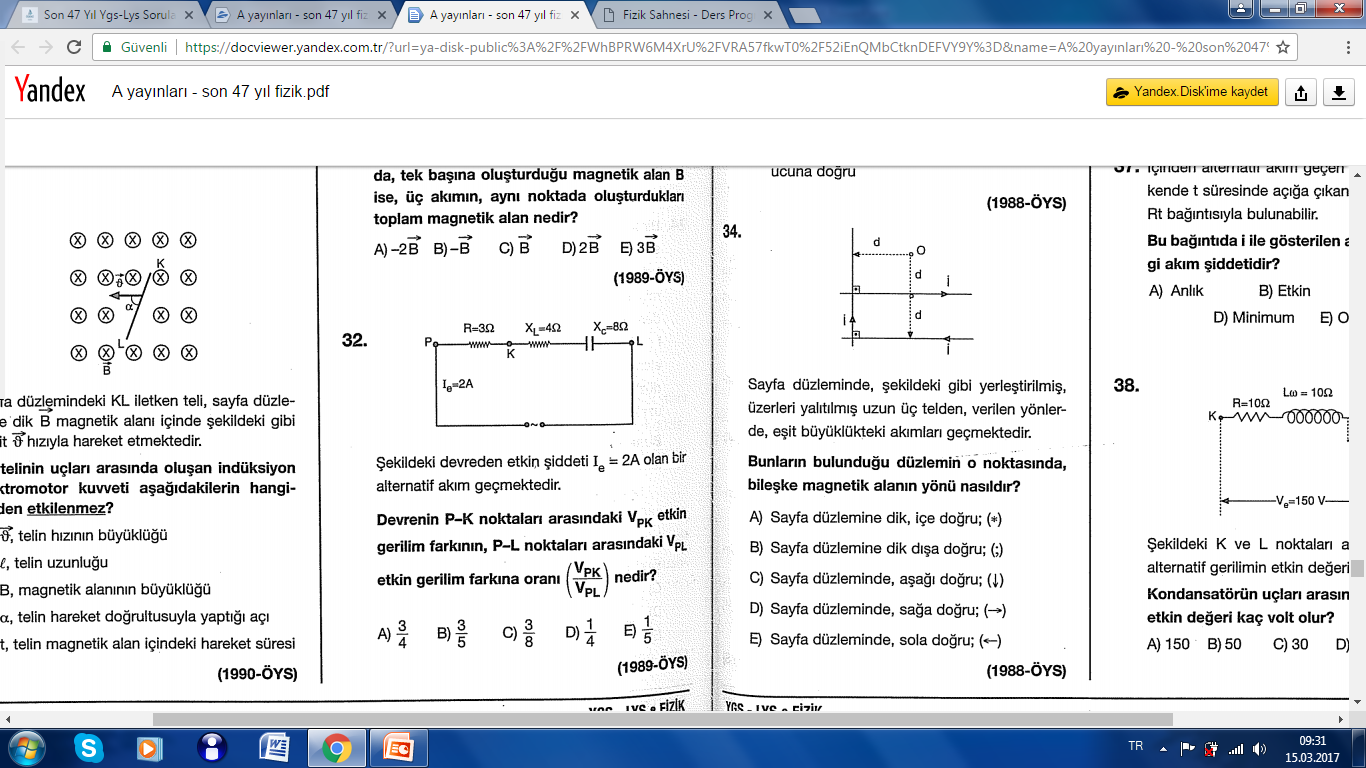 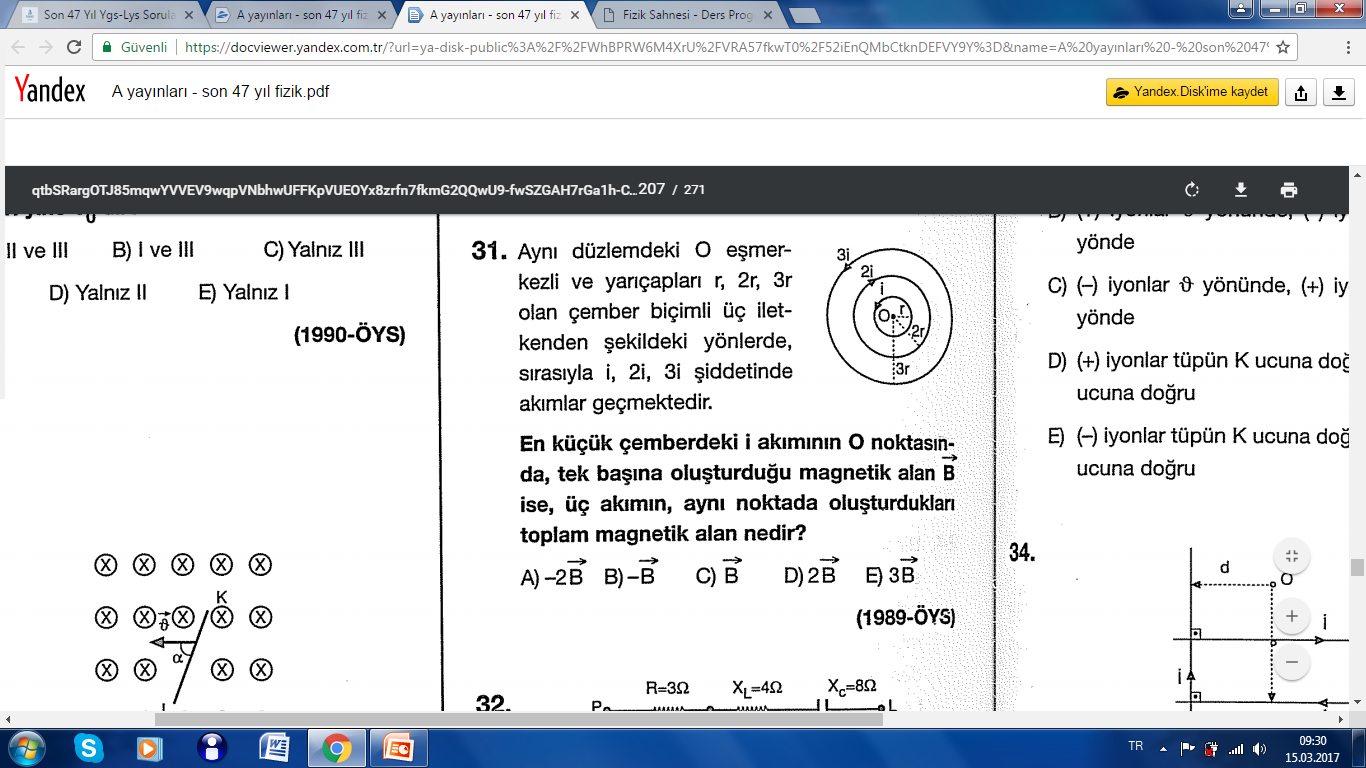 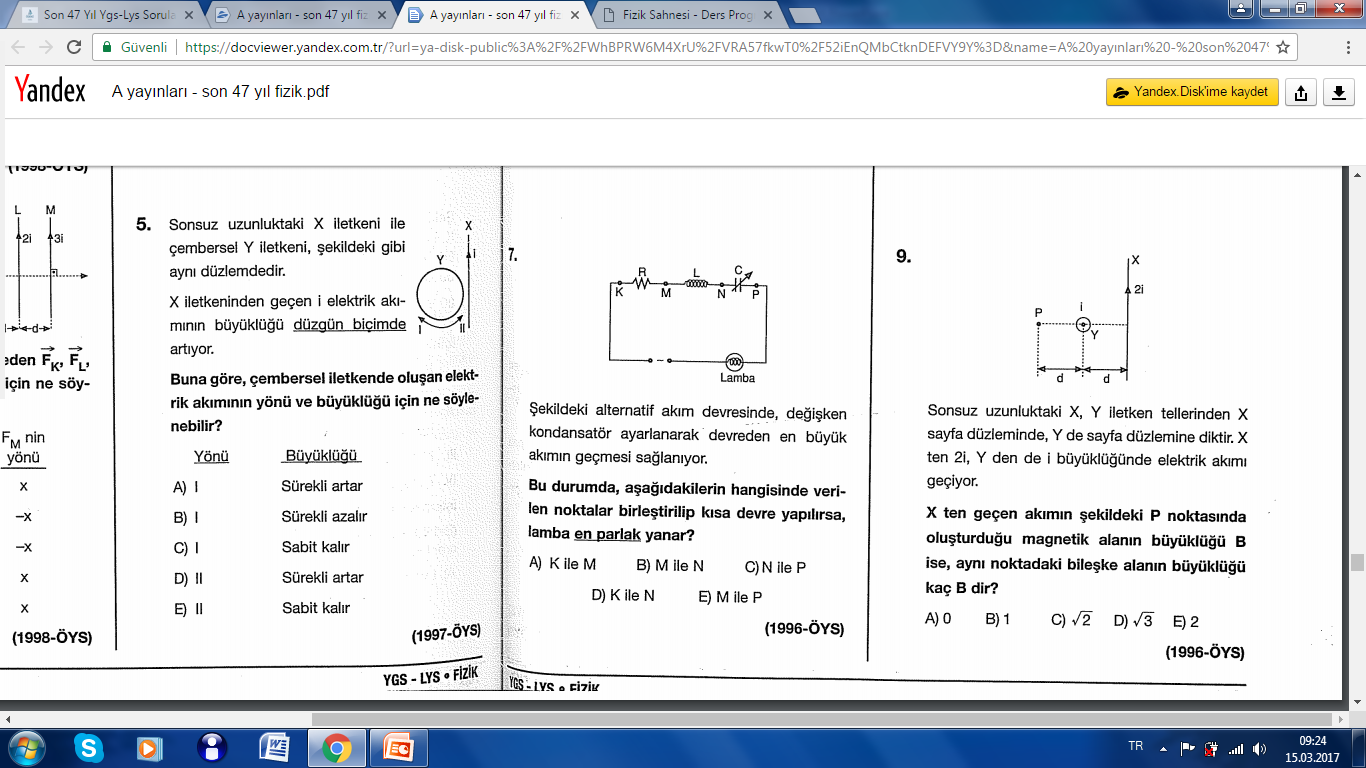 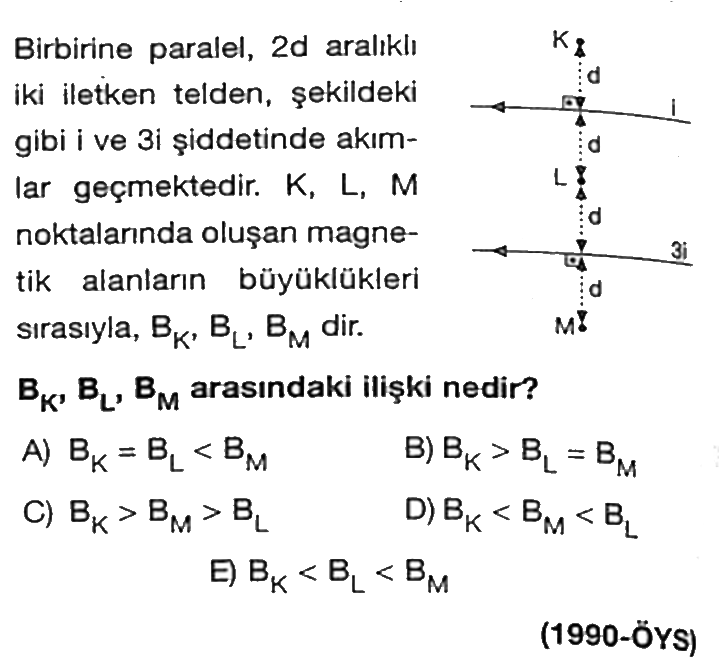 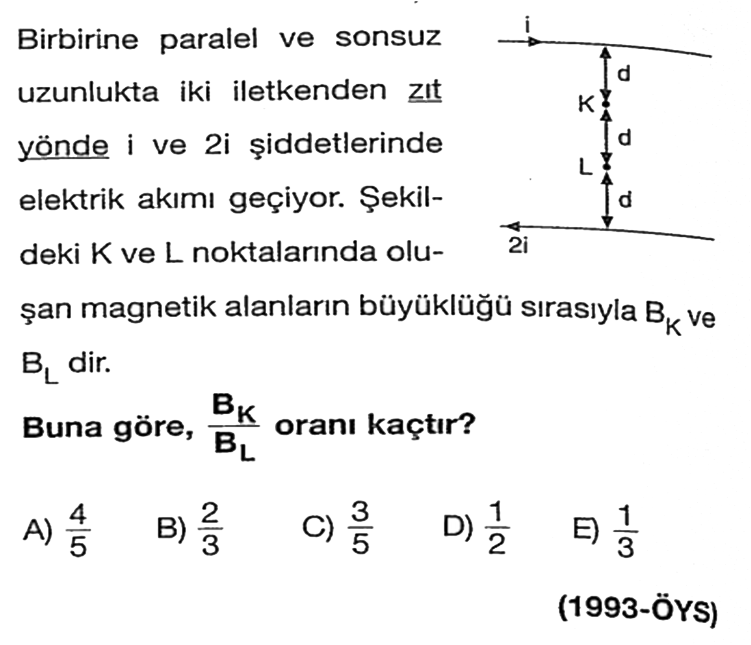 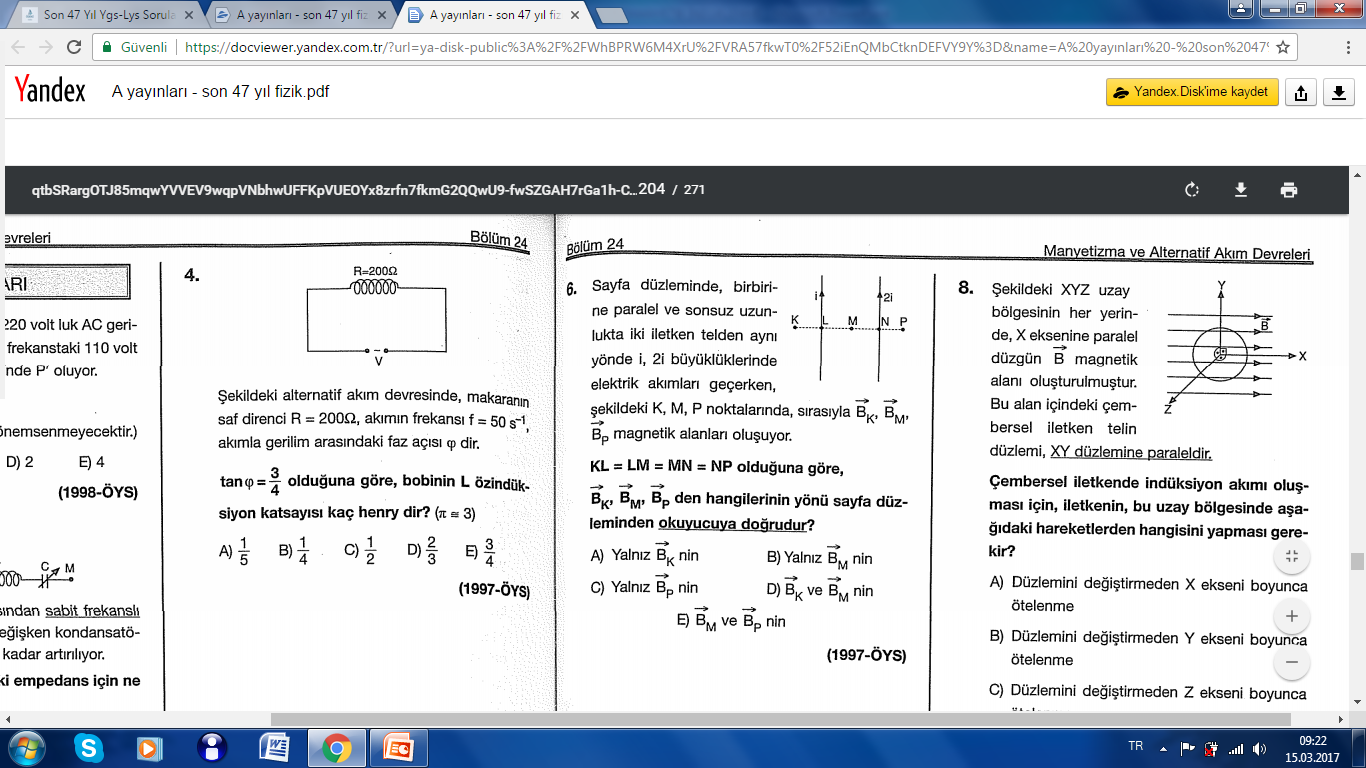 